ПРИКАЗ № 76-О«25» июля 2018г.О внесении изменений в приказ от 05.12.2017 №86-О«О порядке применения бюджетной классификации Российской Федерации в части, относящейся к бюджету муниципального образования «Город Майкоп»В соответствии с абзацем 5 пункта 4 статьи 21 Бюджетного кодекса Российской Федерации  п р и к а з ы в а ю:Внести в таблицу «Уникальные, направления расходов, увязанные с программными (непрограммными) целевыми статьями расходов бюджета» приложения № 3 к приказу Финансового управления администрации муниципального образования «Город Майкоп» от 05.12.2017 №86-О «О порядке применения бюджетной классификации Российской Федерации в части, относящейся к бюджету муниципального образования «Город Майкоп» следующие изменения:после строки:добавить строку:после строки:добавить строку:2. Отделу финансово - правового, методологического и информационного обеспечения (Крамаренко И.В.) разместить настоящий приказ на официальном сайте Администрации МО «Город Майкоп» (http://www.maikop.ru).3. Контроль за исполнением настоящего приказа возложить на заместителя руководителя Ялину Л.В.4. Приказ «О внесении изменений в приказ от 05.12.2017 №86-О «О порядке применения бюджетной классификации Российской Федерации в части, относящейся к бюджету муниципального образования «Город Майкоп» вступает в силу со дня подписания. Руководитель                          		                   В.Н.ОрловАдминистрация муниципального образования «Город Майкоп»Республики АдыгеяФИНАНСОВОЕ УПРАВЛЕНИЕ385000, г. Майкоп, ул. Краснооктябрьская, 21тел. 52-31-58,  e-mail: fdmra@maikop.ru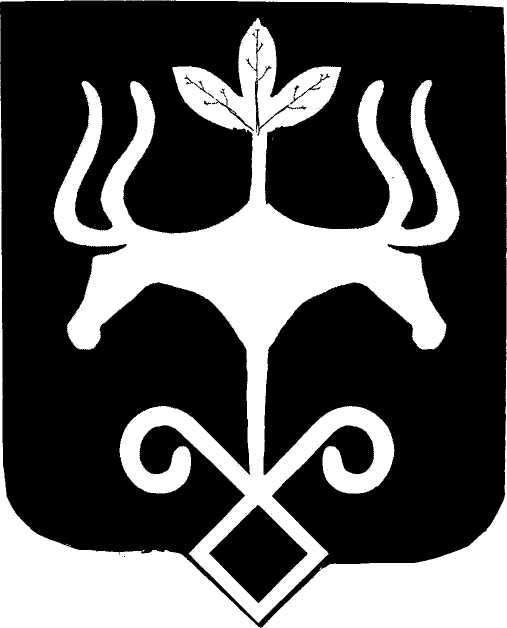 Адыгэ РеспубликэмМуниципальнэ образованиеу «Къалэу Мыекъуапэ» и АдминистрациеИФИНАНСОВЭ ИУПРАВЛЕНИЕ385000, къ. Мыекъуапэ,  ур. Краснооктябрьскэр, 21тел. 52-31-58,  e-mail: fdmra@maikop.ru01940Прочие мероприятия по благоустройству территорийПо данному направлению расходов отражаются расходы в рамках основного мероприятия «Благоустройство территорий МО «Город Майкоп» подпрограммы «Развитие дорожного хозяйства и благоустройства территорий МО «Город Майкоп» муниципальной программы «Развитие жилищно-коммунального, дорожного  хозяйства и благоустройства в муниципальном образовании «Город Майкоп» на 2018-2020 годы» на прочие мероприятия по благоустройству территорий01950Строительство (реконструкция) Набережной р. Белая от плотины МГЭС до пешеходного моста в створе ул. Майкопской г. Майкоп (софинансирование)По данному направлению расходов отражаются расходы в рамках основного мероприятия «Развитие улично-дорожной сети на территории муниципального образования «Город Майкоп» подпрограммы «Развитие дорожного хозяйства и благоустройства территорий МО «Город Майкоп» муниципальной программы «Развитие жилищно-коммунального, дорожного  хозяйства и благоустройства в муниципальном образовании «Город Майкоп» на 2018-2020 годы» на строительство (реконструкцию) Набережной р. Белая от плотины МГЭС до пешеходного моста в створе ул. Майкопской г. Майкоп (софинансирование)S0522Расходы на комплектование библиотечных фондов библиотек муниципальных образований (за счет местного бюджета)По данному направлению расходов отражаются расходы в рамках основного мероприятия «Развитие библиотечного дела» муниципальной программы «Развитие культуры муниципального образования «Город Майкоп» на 2018 – 2020 годы» на комплектование библиотечных фондов библиотек муниципальных образований (за счет средств местного бюджета)S0540Расходы на предоставление молодым семьям дополнительной социальной выплаты при рождении (усыновлении) 1 ребенка (за счет средств республиканского бюджета)По данному направлению расходов отражаются расходы в рамках основного мероприятия «Предоставление социальных выплат молодым семьям» программы «Обеспечение жильем молодых семей на 2018-2020 годы» на предоставление молодым семьям дополнительной социальной выплаты при рождении (усыновлении) 1 ребенка (за счет средств республиканского бюджета)